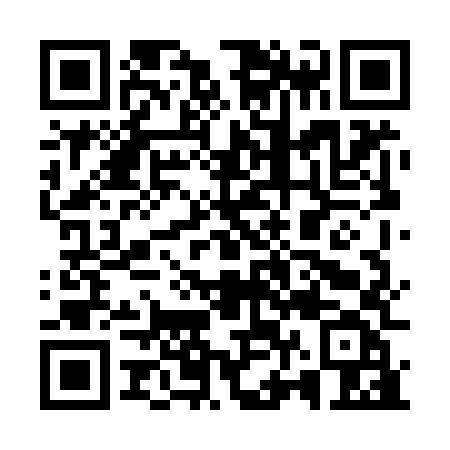 Ramadan times for Mount Sandford, AustraliaMon 11 Mar 2024 - Wed 10 Apr 2024High Latitude Method: NonePrayer Calculation Method: Muslim World LeagueAsar Calculation Method: ShafiPrayer times provided by https://www.salahtimes.comDateDayFajrSuhurSunriseDhuhrAsrIftarMaghribIsha11Mon5:385:386:5012:584:197:057:058:1312Tue5:385:386:5012:584:197:057:058:1313Wed5:385:386:5012:574:197:047:048:1214Thu5:385:386:5112:574:187:037:038:1115Fri5:395:396:5112:574:187:027:028:1016Sat5:395:396:5112:564:187:027:028:0917Sun5:395:396:5112:564:187:017:018:0918Mon5:395:396:5112:564:187:007:008:0819Tue5:405:406:5212:564:186:596:598:0720Wed5:405:406:5212:554:176:596:598:0621Thu5:405:406:5212:554:176:586:588:0522Fri5:405:406:5212:554:176:576:578:0523Sat5:405:406:5212:544:176:566:568:0424Sun5:415:416:5212:544:166:556:558:0325Mon5:415:416:5312:544:166:556:558:0226Tue5:415:416:5312:534:166:546:548:0127Wed5:415:416:5312:534:156:536:538:0128Thu5:415:416:5312:534:156:526:528:0029Fri5:415:416:5312:534:156:516:517:5930Sat5:425:426:5312:524:146:516:517:5831Sun5:425:426:5412:524:146:506:507:581Mon5:425:426:5412:524:146:496:497:572Tue5:425:426:5412:514:136:486:487:563Wed5:425:426:5412:514:136:486:487:554Thu5:425:426:5412:514:136:476:477:555Fri5:435:436:5512:504:126:466:467:546Sat5:435:436:5512:504:126:456:457:537Sun5:435:436:5512:504:126:456:457:538Mon5:435:436:5512:504:116:446:447:529Tue5:435:436:5512:494:116:436:437:5110Wed5:435:436:5512:494:106:426:427:50